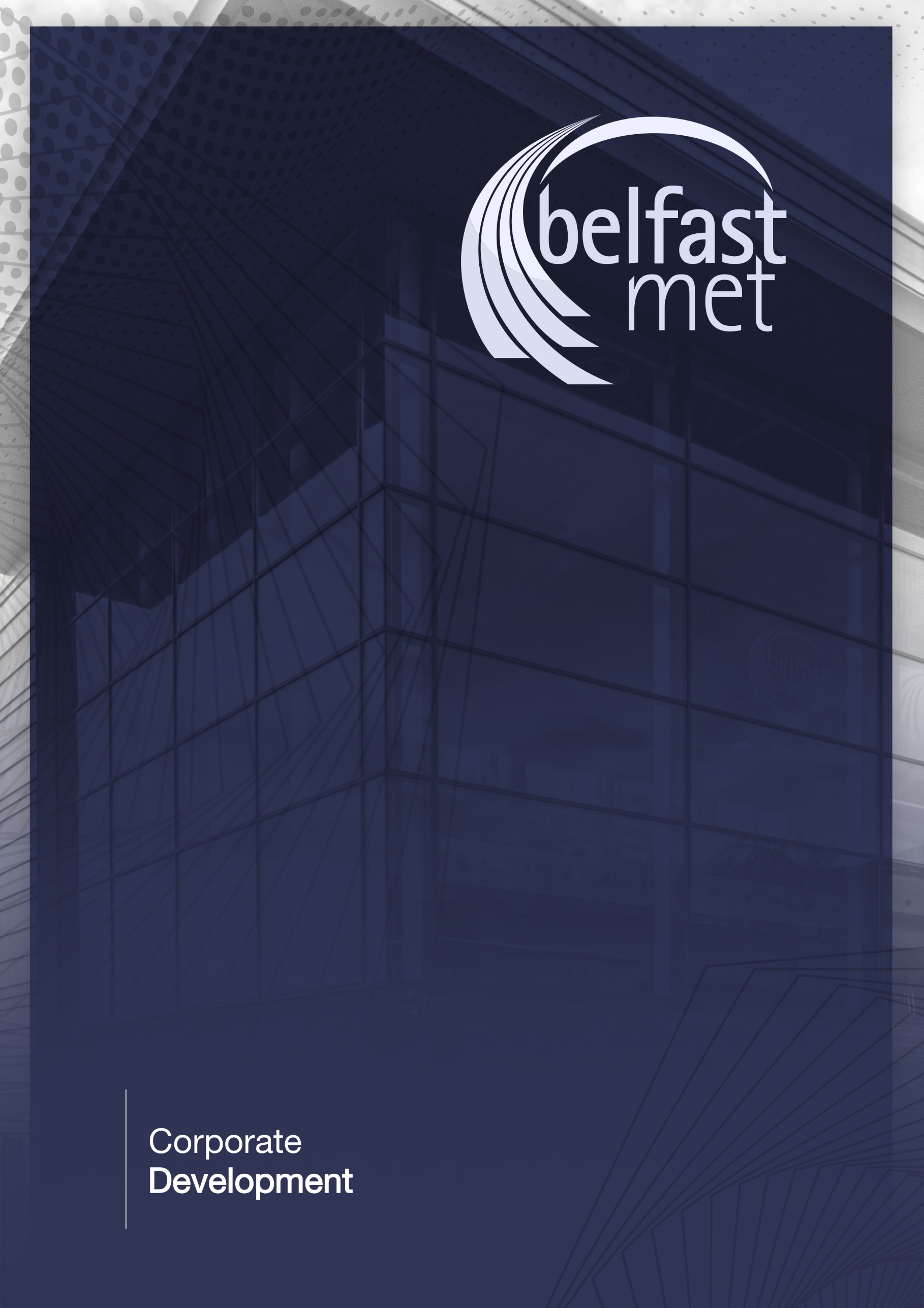 College Development Plan Progress Report July 2023Our 2022/23 College Development Plan (CDP) was submitted to our partner organisation, the Department for the Economy (DfE), in August 2022 and approved in December 2022. The CDP is a mandatory annual plan that sets out our agreed targets in relation to: QualificationsEmployers Social Inclusion We  formally report on the CDP to the Department three times  a year ,in July, November and March, and monitor progress regularly throughout.  Our July 2023 position is summarised in Appendix 1.  Performance is colour coded as follows: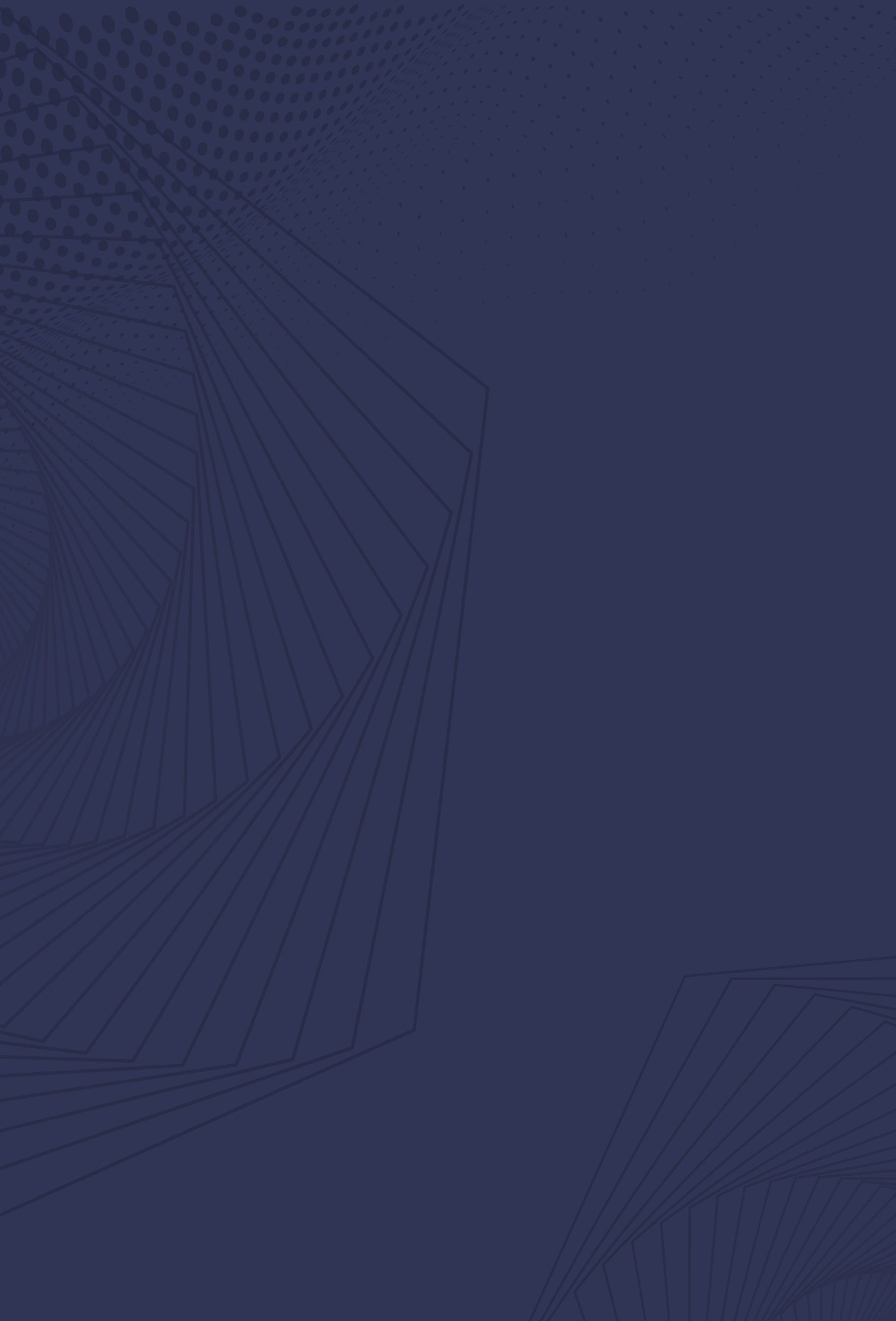 CDP Progress Report July 2023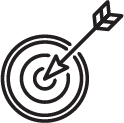 July 2023 Progress against Planned ActivityOn Track/Achieved/CompletedSlippages/Areas being MonitoredNot likely to be met/Not Met/Not AchievedNot yet started/Reported/Data not AvailableTarget (2022/23)Actual (July 2023)QualificationsDeliver 16,211 Level 0-3 FE Mainstream qualification enrols.17,555 Level 0-3 FE Mainstream qualification enrols.QualificationsDeliver 2,465 HE (Levels 4, 5, 6) enrols.2,256 HE (Levels 4, 5, 6) enrols.
We exceeded our part time HE enrolment target;  however, we did not meet our full-time HE enrolment targets. QualificationsWork with businesses to deliver:
Qualifications226 Traineeships201 TraineeshipsEarly withdrawals and early positive progression to Apprenticeships reduced our number of full-time traineeship enrolments.Qualifications687 Apprenticeships803 ApprenticeshipsQualifications263 HLAs317 HLAsQualificationsDeliver 2,300 Essential Skills qualification enrols.2,261 Essential Skills qualification enrols.QualificationsDeliver PSSA to 7,950 individual learnersDelivered PSSA to 8,351 individual learnersEmployersDeliver £290k of InnovateUs projects.£291, 800We have delivered 85 projects to date, exceeding our target of 76 projects.EmployersDeliver £275k of Skills Focus training with employers.£283,972EmployersDeliver 16 Assured Skills Academies and 4 NICS Academies.  15 Academies4 NICS AcademiesEmployersEngage 12 companies in the Innovation Voucher scheme.12Social InclusionEnrol 9,764 learners from the most deprived quintiles.9,869Social InclusionEnrol 3,037 learners declaring a disability or long-term health problem.4,162Social InclusionDeliver 5,826 enrolments on Entry Level and Level 1 programmes (including Essential Skills).6,857Social InclusionDeliver programmes targeting 729 long-term unemployed.1,082Social InclusionDeliver 1,816 ESOL enrols.2,267Social InclusionRegister 761 prisoners for accredited qualifications.1,170